3.3.21Maths Meeting Level 3L.I: I can add three single digit numbers mentally.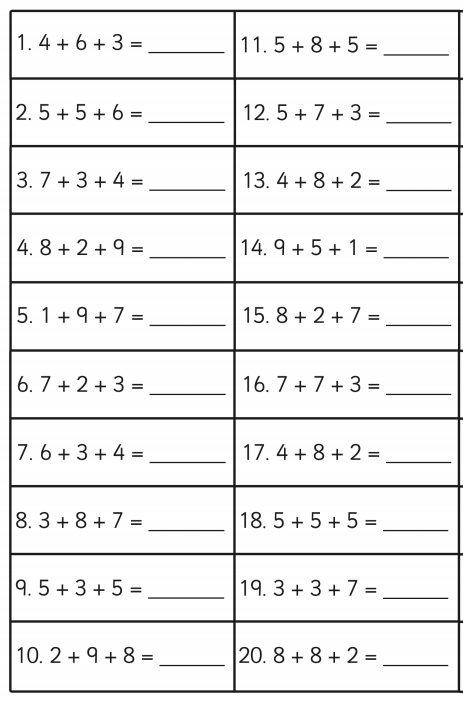 